         ПРВИ И ДРУГИ СРПСКИ УСТАНАК; МОДЕРНА СРПСКА ДРЖАВА                                                    Име и презиме__________________________________                                                                    Освојено : 42/____; Оцена: _______________;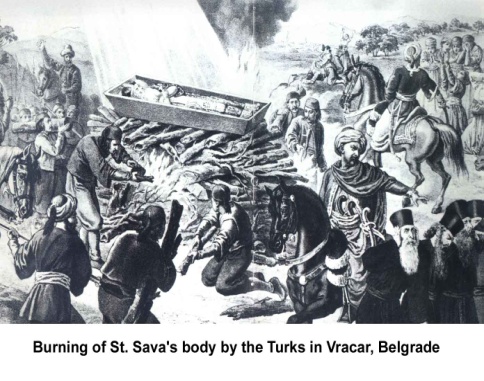 1. После устанка у Банату, Турци су спалили мошти __________________ у Београду, ___________ године. Тај део Београда се зове ______________ и на њему се налази ____________________________________ .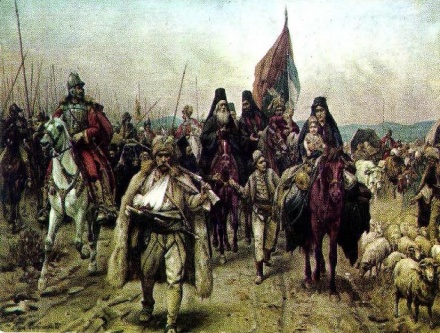 2. Српски патријарх Арсеније III Чарнојевић је повео народ на север, преко Саве, да се склоне од Турака. То је била ________________________,       а одиграла се __________ године.Срби су се населили на територију данашње ________________.3. Повод за подизање 1. српског устанка је :а) битка на Мишару;     б) Церска битка;    в) сеча 70 кнезова;     г) Маричка битка.Заокружи слово испред тачног одговора.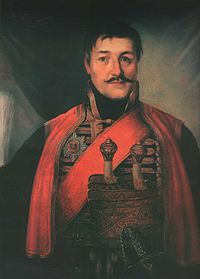 4. На који празник (датум) је подигнут, где и ко је изабран за вођу (вожда) Првог српског устанка ? ______________________________________________________________________________________________________________________________________________________________________________________________________________________________________________________________________________________________________________________ 5. Наведи три велике битке из 1. српског устанка. То су:________________________________________________________________________________________________6.  Београд је ослобођен ________ године. Карађорђе је тада позвао __________________________, који је био први министар просвете. Он је основао ______________________  у коју је ишао и _______________________.7. До слома Првог српског устанка дошло је _______ године. 8. На који празник (датум) је подигнут, где и ко је изабран за вођу Другог  српског устанка ? _____________________________________________________________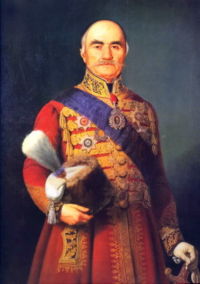 _________________________________________________________________________________________________________________________________________________________________________________________________________________________________________________________________9. Наведи две велике битке из 2. српског устанка. То су:____________________________________________________________________________________.10. Добијањем  хатишерифа 1830. Србија, под управом књаза Милоша Обреновића је добила право да __________________________________________________________________________________________________________________________________.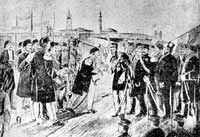   11. Нa Цветни четвртак,  6. aприлa _______ године  je последњи  турски паша Али Риза предао кључеве града Београда кнезу  ____________________________.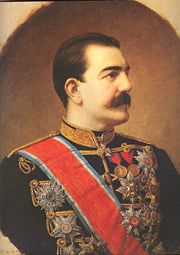 12. Србија постаје независна _______ godine, а кнез __________________________  је добио титулу краља __________ godine.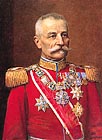 13. Србија је протерала Турке са своје територије у ___________________ ратовима који су се водили ________  и _______ godine. Тада се на челу земље налазио краљ ____________________________, Карађорђев унук.0 -10= 1;    11-20 = 2;    21-29 = 3;    30-37 = 4;     38-42 = 5;ОДГОВОРИ1. После устанка у Банату, Турци су спалили мошти Св. Саве у Београду, 1594. го-дине.  Тај део Београда се зове Врачар и на њему се налази Храм Св. Саве.2. Српски патријарх Арсеније III Чарнојевић је повео народ на север, преко Саве, да се склоне од Турака. То је била Велика сеоба Срба, а одиграла се 1690. године.Срби су се населили на територију данашње Војводине и Мађарске/Угарске.3. Повод за подизање 1. српског устанка је :а) битка на Мишару;     б) Церска битка;    в) сеча 70 кнезова;     г) Маричка битка.             4.   - Збор у Орашцу – Сретење 15. фебруар 1804. године;Ђорђе Петровић – Карађорђе.5. - Битке: Иванковац, Мишар, Делиград.6.  Београд је ослобођен 1806. године. Карађорђе је тада позвао Доситеја Обрадовића, који је био први министар просвете. Он  је основао Велику школу у коју је ишао и Вук Стефановић Караџић .7. До слома 1. српског устанка дошло је 1813. године. 8. - Таково на Цвети 23. априла 1815. год. – други устанак.Милош Обреновић – „Ево мене, ето вас – рат Турцима!“9. - Битке на Љубићу/Чачак, Палежу/Обреновац, код Пожаревца и Дубљу.10. Добијањем  хатишерифа 1830. Србија, под управом књаза Милоша Обрено-вића је добила право да самостално управља кнежевином/аутономију (судство, трговина, школе,  право вероисповести, манастири), да сама прикупља данак и наследно кнежевство.11. Нa Цветни четвртак,  6. aприлa 1867. године  je последњи  турски паша Али Риза предао кључеве града Београда кнезу  Михаилу Обреновићу.12. Србија постаје независна 1878. године, а кнез Милан Обреновић је добио титулу краља 1882. године.13. Србија је протерала Турке са своје територије у Балканским ратовима који су се водили 1912.  и 1913. године. Тада се на челу земље налазио краљ Петар I Карађорђевић, Карађорђев унук.0 -10= 1;    11-20 = 2;    21-29 = 3;    30-37 = 4;     38-42 = 5;4315341. стр.: 2015252342. стр.: 22    Ук.: 42